Publicado en Sevilla el 23/05/2018 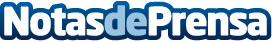 Masqueresultados: Master Online en Marketing Digital. Nuevas tendencias de mercadoEl mundo del marketing cada vez es más amplio, ¿Cómo se sabe cuales son las novedades que trae este increíble mundo del marketing? Datos de contacto:Mas Que ResultadosNota de prensa publicada en: https://www.notasdeprensa.es/masqueresultados-es-master-online-en-marketing_1 Categorias: Nacional Marketing Emprendedores E-Commerce Universidades Digital http://www.notasdeprensa.es